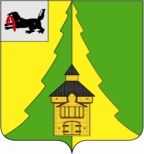 Российская ФедерацияИркутская областьНижнеилимский муниципальный район	АДМИНИСТРАЦИЯ			ПОСТАНОВЛЕНИЕОт «10» апреля 2019 г. № 399г. Железногорск-Илимский«О закрытии ледовой переправы через Усть-Илимское водохранилище в районе п. Игирма»В целях обеспечения безопасности дорожного движения, на основании Федерального закона от 06.10.2003 № 131-ФЗ «Об общих принципах организации местного самоуправления в Российской Федерации», Федерального закона от 10.12.1995 № 196-ФЗ «О безопасности дорожного движения», акта технического освидетельствования переправы на льду от 10.04.2019, руководствуясь Уставом муниципального образования «Нижнеилимский район», администрация Нижнеилимского муниципального районаПОСТАНОВЛЯЕТ:Закрыть ледовую переправу через Усть-Илимское водохранилище в районе п. Игирма с 10.04.2019.Генеральному директору ООО «Омфал» В.А. Мукорезу обеспечить проведение мероприятий, связанных с закрытием ледовой переправы в соответствии с ОДН 218.010-98 «Инструкция по проектированию, строительству и эксплуатации ледовых переправ».Главам муниципальных образований Нижнеилимского района довести данное постановление до сведения населения и руководителей предприятий, расположенных на территориях соответствующих муниципальных образований.Опубликовать данное постановление в периодическом издании «Вестник Думы и администрации Нижнеилимского района» и на официальном информационном сайте МО «Нижнеилимский район».Контроль за исполнением настоящего постановления возложить на заместителя мэра по жилищной политике, градостроительству, энергетике, транспорту и связи В.В. Цвейгарта.И.о. мэра района                                                                        Г.П. Козак   Рассылка: в дело – 2; отдел ЖКХ, ТиС – 1; ООО «Омфал», ГИМС МЧС России по Иркутской области, ОГИБДД ОМВД России по Нижнеилимскому району, администрации муниципальных образований Нижнеилимского района.А.Ю. Белоусова31364Лист согласованияСОГЛАСОВАНО:7. Заместитель мэра района по вопросам экономики и финансам_____________________________________________________________________________________________________________________________________________________________________________________________________________________________________________________________Заместитель мэра района по жилищной политике, градостроительству, энергетике, транспорту и связи ___________________________________________________________________________________________________________________________________________________________________________________________________________________________________________________________________________________________________Заместитель мэра района по социальным вопросам  _______________________________________________________________________________________________________________________________________________________________________________________________________________________________________________________________________6.  Юридический  отдел _______________________________________________________________________________________________________________________________________________________________________________________________________________________________________________________________________________________________5.  Финансовое  управление ___________________________________________________________________________________________________________________________________________________________________________________________________________________________________________________________________________________________4. Отдел  организационной  работы и социальной  политики _______________________________________________________________________________________________________________________________________________________________________________________________________________________________________3. Руководители заинтересованных органов и должностные лица ___________________________________________________________________________________________________________________________________________________________________________________________________________________________________________________________2.  Руководители отдела, департамента, сектора, управления, подготовившего проект документа___________________________________________________________________________________________________________________________________________________________________________________________________________________________________________________________________________________________________________1.  _Подготовил исполнитель (Ф.И.О., подпись, дата) _______________________________________________________________________________________________________________________________________________________________________________________________________________________________________________________________________